   English as an Additional Language Department -  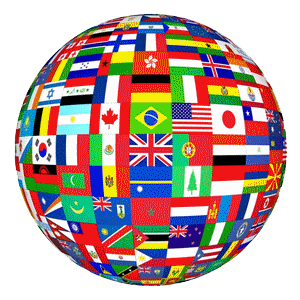 Mission statementThe English as an Additional Language Department at Trinity is one in which cultural diversity is celebrated and EAL pupils are provided with a high level of education as well as opportunities to be fully included in all aspects of school life. Our mission is to provide support to families and pupils as well as our members of staff to ensure that we achieve the best possible outcome for our EAL pupils’ future. We strive to eliminate prejudice and discrimination and to develop an inclusive environment where all are of equal value and EAL pupils can flourish and feel safe and supported. We work with pupils, families and staff to remove barriers to learning and to ensure that EAL pupils are equipped with the right qualifications and skills they need in order to strive to have a bright future and fulfil their God given potential. 